GRAFIK ZAJĘĆ 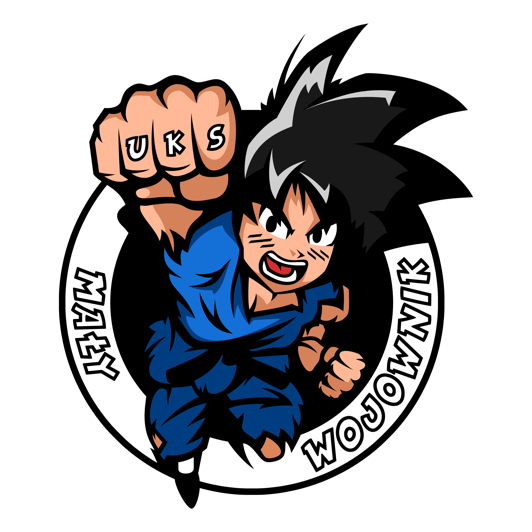 IMPULS – SIŁOWNIA I FITNESSUL. GUSTAWA DANIŁOWSKIEGO 2/4TRENER PROWADZĄCY –  PRZEMEK BARAN PONIEDZIAŁEKWTOREKŚRODACZWARTEKPIĄTEK16:30-17:30GR. 1 ( 6-10 LAT)16:30-17:30GR. 1 ( 6-10 LAT)